     PIE---1 Different Sign (2 total signs)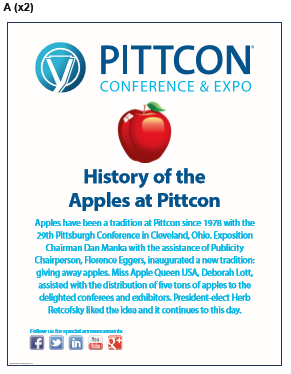 